 УТВЕРЖДЕНЫРешением КоллегииЕвразийской экономической комиссииот 25 декабря 2012 года N 293 Единая форма декларации о соответствии требованиям технического регламента Таможенного союза и правила ее оформления        I. Единая форма декларации о соответствии требованиям технического регламента Таможенного союза Сведения о регистрации декларации о соответствии:II. Правила оформления декларации о соответствии требованиям технического регламента Таможенного союза   1. При декларировании соответствия заявителем может быть зарегистрированное в соответствии с законодательством государства - члена Таможенного союза на его территории юридическое лицо или физическое лицо в качестве индивидуального предпринимателя, либо являющееся изготовителем или продавцом, либо выполняющее функции иностранного изготовителя на основании договора с ним (далее - заявитель).2. Декларация о соответствии требованиям технического регламента Таможенного союза (далее - декларация о соответствии) оформляется на листах белой бумаги формата А4 (210 х 297 мм).3. Все поля декларации о соответствии должны быть заполнены, за исключением случая, предусмотренного абзацем вторым подпункта "б" пункта 4 настоящих правил.Декларация о соответствии заполняется на русском языке с использованием электронных печатающих устройств. При необходимости наименование изготовителя, его место нахождения, в том числе фактический адрес (кроме наименования государства), и сведения о продукции (тип, марка, модель, артикул продукции и др.) могут быть указаны с использованием букв латинского алфавита.Оборотная сторона декларации о соответствии может заполняться на языке одного из государств - членов Таможенного союза в порядке, предусмотренном настоящими правилами.Внесение сведений, не предусмотренных настоящими правилами, а также сокращение слов и любое исправление текста не допускаются.4. В декларации о соответствии указываются (на декларации о соответствии нумерация полей отсутствует):а) в поле 1 - полное наименование заявителя, сведения о государственной регистрации юридического лица или физического лица, зарегистрированного в качестве индивидуального предпринимателя, место нахождения, в том числе фактический адрес, - для юридического лица или место жительства - для физического лица, зарегистрированного в качестве индивидуального предпринимателя, а также телефон, факс, адрес электронной почты;б) в поле 2 - должность, фамилия, имя, отчество руководителя организации - заявителя, который принимает декларацию о соответствии.Если заявителем является физическое лицо, зарегистрированное в качестве индивидуального предпринимателя, данное поле не заполняется;в) в поле 3 - сведения о продукции, в отношении которой принята декларация о соответствии, включая:полное наименование продукции;сведения о продукции, обеспечивающие ее идентификацию (тип, марка, модель, артикул и др.);полное наименование изготовителя, включая место нахождения, в том числе фактический адрес, - для юридического лица и его филиалов, которые производят продукцию, или место жительства - для физического лица, зарегистрированного в качестве индивидуального предпринимателя;наименование и реквизиты документа (документов), в соответствии с которыми изготовлена продукция (технический регламент, стандарт, стандарт организации, технические условия (при наличии) или иной нормативный документ);код (коды) продукции в соответствии с единой Товарной номенклатурой внешнеэкономической деятельности Таможенного союза;наименование объекта декларирования (серийный выпуск, партия или единичное изделие). В случае серийного выпуска продукции вносится запись "серийный выпуск". Для партии продукции указывается размер партии, для единичного изделия - заводской номер изделия. Для партии продукции и единичного изделия приводятся реквизиты товаросопроводительной документации;г) в поле 4 - наименование технического (технических) регламента (регламентов) Таможенного союза;д) в поле 5 - сведения о документах, подтверждающих соответствие продукции требованиям технического регламента Таможенного союза (протоколы исследований (испытаний) или измерений с указанием номера, даты, наименования испытательной лаборатории (центра), регистрационного номера аттестата аккредитации и срока его действия, другие документы, представленные заявителем в качестве доказательства соответствия требованиям технического регламента Таможенного союза);е) в поле 6 - условия и срок хранения продукции, срок службы (годности) и при необходимости иная информация, идентифицирующая продукцию;ж) в поле 7 - дата прекращения действия декларации о соответствии (число - двумя арабскими цифрами, месяц - двумя арабскими цифрами, год - четырьмя арабскими цифрами);з) в поле 8 - печать заявителя (для физического лица, зарегистрированного в качестве индивидуального предпринимателя, - при ее наличии), подпись, инициалы и фамилия руководителя организации-заявителя (для физического лица, зарегистрированного в качестве индивидуального предпринимателя, - инициалы и фамилия).Использование факсимиле вместо подписи не допускается;и) в поле 9 - регистрационный номер декларации о соответствии, который формируется в соответствии с законодательством государств - членов Таможенного союза с указанием аббревиатуры "ТС" - Таможенный союз и кода государства: BY - Беларусь, KZ - Казахстан, RU - Россия;к) в поле 10 - дата регистрации декларации о соответствии в Едином реестре выданных сертификатов соответствия и зарегистрированных деклараций о соответствии, оформленных по единой форме (число - двумя арабскими цифрами, месяц - двумя арабскими цифрами, год - четырьмя арабскими цифрами).5. При значительном объеме информация, указываемая в полях 3, 5 и 6, может быть приведена в приложении, которое является неотъемлемой частью декларации о соответствии. Каждый лист приложения должен быть пронумерован и содержать регистрационный номер декларации о соответствии, печать заявителя (для физического лица, зарегистрированного в качестве индивидуального предпринимателя, - при ее наличии), подпись, инициалы и фамилию руководителя организации-заявителя (для физического лица, зарегистрированного в качестве индивидуального предпринимателя, - инициалы и фамилия). В декларации о соответствии приводится ссылка на приложение с указанием количества листов.6. Копии зарегистрированной декларации о соответствии при необходимости изготавливаются лицом, принявшим декларацию о соответствии, на белой бумаге формата А4 (210 х 297 мм), заверяются его подписью и печатью (для физического лица, зарегистрированного в качестве индивидуального предпринимателя, - при ее наличии).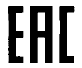 ТАМОЖЕННЫЙ СОЮЗДЕКЛАРАЦИЯ О СООТВЕТСТВИИ Заявитель (1) в лице (2) заявляет, что (3) соответствует требованиям (4) Декларация о соответствии принята на основании (5) Дополнительная информация (6) Декларация о соответствии действительна с даты регистрации по ____________ Декларация о соответствии действительна с даты регистрации по ____________ Декларация о соответствии действительна с даты регистрации по ____________ Декларация о соответствии действительна с даты регистрации по ____________ (7) включительно включительно включительно (8) (подпись) (инициалы и фамилия руководителя организации-заявителя или физического лица, зарегистрированного в качестве индивидуального предпринимателя) (инициалы и фамилия руководителя организации-заявителя или физического лица, зарегистрированного в качестве индивидуального предпринимателя) М.П. Регистрационный номер декларации о соответствии: ТС N __________________ (9)Дата регистрации декларации о соответствии _____________________________ (10) 